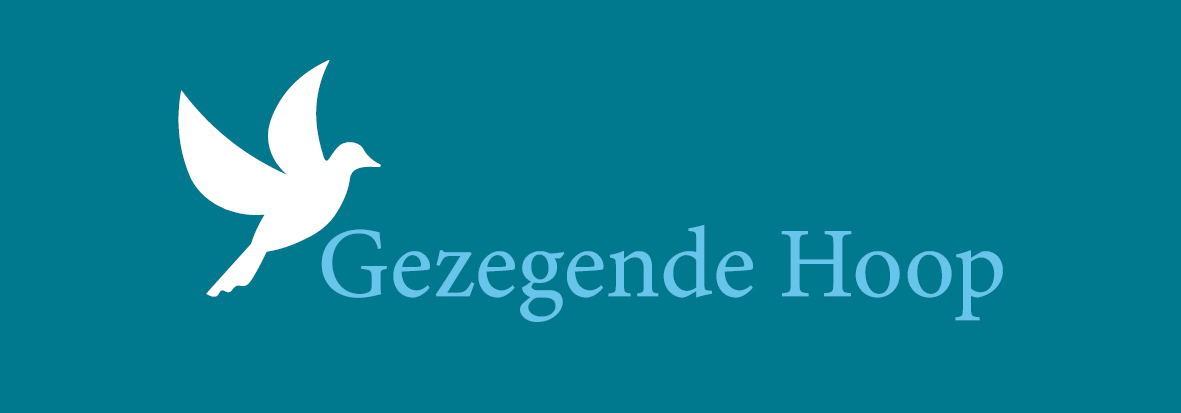                                                       De doop van uw hele huishouden.Het wonder van bekering, deel vierGeloof Gods Woord.Een prachtige belofte die God aan mensen doet aan wie zich bekeren of hebben bekeert, staat geschreven in handelingen 2:38-39, namelijk dat we dan de Heilige Geest ontvangen en dat  niet alleen uzelf, maar ook de mensen die tot uw huishouden behoren, bijvoorbeeld uw kinderen of kleinkinderen gered zijn voor de eeuwigheid. Er wordt namelijk gesproken over het huishouden in Handelingen 16:31. Geloof in de Heere Jezus Christus en u zult zalig worden. U en uw huisgenoten, God deelt daarnaast nog meer zegeningen uit, zonder dat wij daar iets voor hoeven te doen,  Handelingen 2:39 Want voor u is de belofte en voor uw kinderen en voor allen die veraf zijn. Diegenen die veraf zijn kunnen mensen zijn uit uw naaste omgeving. Nog een mooi voorbeeld van de doop door geloof verkregen.Handelingen 18 : 8. En Crispus, het hoofd van de Synagoge, geloofde met heel zijn huis in de Heere, en velen van de Korinthiërs die Paulus hoorden, geloofden en werden gedoopt.Als we in Christus Zijn is het belangrijk om te beseffen dat we ook deelgenoot zijn geworden aan de beloften die God doet aan hen die hem toebehoren. Problemen gaan we daardoor anders te lijf dan voordat we in Christus waren. We kunnen ons beroepen op zijn hulp en beloften die Hij doet in de bijbel, Zijn woord en Zijn beloften zijn waarheid. Tegenwoordig is de kracht en de genade van God ook werkzaam in onze wereld en beschikbaar voor iedereen die geloofd en zich bekeerd.Hoe te bekeren?1. Beken dat je een zondaar bent en Gods geboden hebt gebroken, zeg bijvoorbeeld, Heere Jezus u bent mijn verlosser en ik heb gezondigd, wilt u mij vergeven. Romeinen 10.13.2. Geloof dat de Heere Jezus aan het kruis is gestorven en op de derde dag is opgewekt uit de dood. Romeinen 10:9-10-23 en 23 -6:23.Heilig leven voor God.Een rechtvaardige gaat zijn weg in oprechtheid, welzalig zijn zijn kinderen.Spreuken 20:7De doop met water, eerst geloven dan dopen Dopen met water kan alleen als degene die gedoopt wil worden, met zijn of haar hele hart geloofd, dan is het geoorloofd. En Filippus zei: Als u met heel uw hart geloofd is het geoorloofd. En Hij antwoordde en zei: Ik geloof dat Jezus de Zoon van God is. Toen kon de onderdompeling plaatsvinden, eerder niet. Het is ook interessant om te lezen dat niet alleen degene die gedoopt wordt ondergedompeld werd maar ook Filippus. Er wordt ook een wonder beschreven over het wegnemen, opnemen,  verplaatsen, van Hem, door de Geest, naar een andere plaats een andere stad.Het is dus geen noodzaak om u te laten dopen met water. Het is daarbij ook niet nodig dat iemand iets uitspreekt over iemand. Geloof is genoeg en de Heere Jezus doet de rest, namelijk het sturen van de Heilige Geest. Paulus was blij dat Hij geen mensen had gedoopt, zodat niemand kon zeggen dat Hij in zijn was naam was gedoopt. 1 Korinthe 1:16. Ik dank God dat ik niemand van u gedoopt heb dan Crispus en Gajus.Alleen het huisgezin van Stefanus heeft Hij gedoopt en verder niemand voor zover Hij zich kon herinneren, het had geen prioriteit. Want zoals Johannes al had gezegd dat Hij met water doopte, maar dat degene die na hem kwam met de Heilige Geest zou dopen. En dat is natuurlijk de Heere Jezus. Geloof in het Evangelie bij de persoon van een huishouden dat gedoopt werd.Het betekent concreet als vader of moeder zich bekeerd en daardoor gedoopt wordt  dat dan de rest van de tot het huishouden behorende personen ook gedoopt worden. Al deze mensen worden gedoopt in de Heilige Geest. De heerlijke toekomst.In Ezechiël 37:25 staat een visioen beschreven over het toekomstige Koninkrijk wat de Heere Jezus op aarde vestigen zal. Daarin wordt gesproken over kleinkinderen,  Zo ziet u maar dat God in alles trouw is. Wij zullen daar wonen met onze kinderen en kleinkinderen en met anderen die nu nog veraf zijn zovelen als God het behaagd. Dat is een prachtige belofte, wat bekering niet allemaal teweeg kan brengen, het is het een wonder door de Genade van de Heere Jezus.EXODUSDe komende oordelen die over de wereld worden uitgestort zijn een voorbereiding op de eindtijd oordelen en een tijd om ons geloof te testen en erin te volharden. Ze zijn vergelijkbaar met de plagen uit exodus. En dit is een begin van de plagen tot het einde van de tijd. Een voorbode van de grote eindtijd plagen.Mensen die zich bekeren zullen door de Heere Jezus worden gered. Deze redding betekent niet dat iedereen hier fysiek zal blijven, velen zullen weggenomen worden om zo de zeer moeilijke tijd hier op aarde, die plotseling aanbreekt, niet mee te hoeven maken, hun ziel is dan  veilig. Ook is het mogelijk dat mensen die verhard zijn en afwijzend tegenover het woord staan zich om zullen keren. Laat u niet door uw religie verwarren als er niet over deze tijd wordt gesproken, want dit gebeurt op grote schaal. Het is uw eigen ziel waarover u zelf moet waken. Het is de tijd van openbaring 14:14Hoe te bekeren?1. Beken dat je een zondaar bent en Gods geboden hebt gebroken, zeg bijvoorbeeld, Heere Jezus u bent mijn verlosser en ik heb gezondigd, wilt u mij vergeven. Romeinen 10.13.2. Geloof dat de Heere Jezus aan het kruis is gestorven en op de derde dag is opgewekt uit de dood. Romeinen 10:9-10-23 en 23 -6:23.Heilig leven voor God.Een rechtvaardige gaat zijn weg in oprechtheid, welzalig zijn zijn kinderen.Spreuken 20:7Het is de tijd van openbaring 14:14. Laten we in alles vertrouwen opDe Heere Jezus, die onze kracht geeft door geloofin zijn woord en de Heilige Geest. En Hem alle gloriegeven voor zijn verlossende werk.Amen